INDICAÇÃO Nº 3545/2018Sugere ao Poder Executivo Municipal que proceda com o serviço de tapa buraco com urgência, na Avenida Sebastião Furlan, defronte ao nº 740, no bairro Cruzeiro do Sul.Excelentíssimo Senhor Prefeito Municipal, Nos termos do Art. 108 do Regimento Interno desta Casa de Leis, dirijo-me a Vossa Excelência para sugerir que, por intermédio do Setor competente, seja executado com urgência o serviço de tapa buraco, na Avenida Sebastião Furlan, defronte ao nº 740, no bairro Cruzeiro do Sul, neste município. Justificativa:Conforme reivindicação da população do bairro Cruzeiro do Sul, este vereador esteve in loco e pode constatar que a via necessita urgentemente dos serviços de tapa buraco no local conforme citado, como a referida via é bastante transitada a cratera esta cada dia aumentando mais, e ainda oferecendo riscos de acidente de trânsito aos motoristas que trafegam pelo local, principalmente no período noturno, haja vista que a referida via não tem muita iluminação,  motivo pelo qual pedimos urgência no atendimento do teor dessa indicação.Plenário “Dr. Tancredo Neves”, em 12 de junho de 2.018.JESUS VENDEDOR-Vereador / Vice Presidente-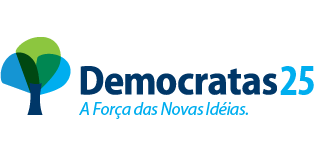 